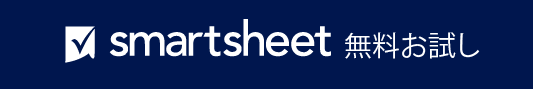 商業建設
作業範囲テンプレート商業建設
作業範囲テンプレート商業建設
作業範囲テンプレート商業建設
作業範囲テンプレート商業建設
作業範囲テンプレート商業建設
作業範囲テンプレート商業建設
作業範囲テンプレートプロジェクト情報プロジェクト情報プロジェクト情報プロジェクト情報プロジェクト番号プロジェクト名提出日提出日提出日ジョブの場所クライアント窓口電話番号 & メール アドレス電話番号 & メール アドレス電話番号 & メール アドレス電話番号 & メール アドレス建設会社プロジェクト マネージャー電話番号 & メール アドレス電話番号 & メール アドレス電話番号 & メール アドレス電話番号 & メール アドレスプロジェクト概要プロジェクト概要プロジェクト概要プロジェクト概要プロジェクト概要プロジェクト概要プロジェクト概要プロジェクト サマリープロジェクトの目標 

プロジェクトの高レベルの目標と、それが全体的なビジネス目標とどのように関連しているかを説明します。タイムラインタイムラインタイムラインタイムラインタイムラインタイムラインタイムライン設計作業開始日建設・建築作業開始日完了予定日作業範囲作業範囲作業範囲作業範囲作業範囲作業範囲作業範囲プロジェクト成果物プロジェクト成果物プロジェクト成果物プロジェクト成果物プロジェクト成果物プロジェクト成果物プロジェクト成果物すべてのプロジェクト成果物を列挙し、それぞれ簡単に説明します。必要に応じて行を追加します。すべてのプロジェクト成果物を列挙し、それぞれ簡単に説明します。必要に応じて行を追加します。すべてのプロジェクト成果物を列挙し、それぞれ簡単に説明します。必要に応じて行を追加します。すべてのプロジェクト成果物を列挙し、それぞれ簡単に説明します。必要に応じて行を追加します。すべてのプロジェクト成果物を列挙し、それぞれ簡単に説明します。必要に応じて行を追加します。すべてのプロジェクト成果物を列挙し、それぞれ簡単に説明します。必要に応じて行を追加します。すべてのプロジェクト成果物を列挙し、それぞれ簡単に説明します。必要に応じて行を追加します。成果物番号説明説明説明説明日付日付123除外事項除外事項除外事項除外事項除外事項除外事項除外事項範囲外のアクティビティ、またはこのプロジェクトのアウトプットとして完了させない、提供しないタスクを列挙してください。範囲外のアクティビティ、またはこのプロジェクトのアウトプットとして完了させない、提供しないタスクを列挙してください。範囲外のアクティビティ、またはこのプロジェクトのアウトプットとして完了させない、提供しないタスクを列挙してください。範囲外のアクティビティ、またはこのプロジェクトのアウトプットとして完了させない、提供しないタスクを列挙してください。範囲外のアクティビティ、またはこのプロジェクトのアウトプットとして完了させない、提供しないタスクを列挙してください。範囲外のアクティビティ、またはこのプロジェクトのアウトプットとして完了させない、提供しないタスクを列挙してください。範囲外のアクティビティ、またはこのプロジェクトのアウトプットとして完了させない、提供しないタスクを列挙してください。このプロジェクトは次の内容を含まず、実現することもありません。推定コスト推定コスト推定コスト推定コスト推定コスト推定コスト推定コスト経費説明説明説明説明コストコスト合計関係者関係者関係者関係者氏名と役職役割/責任電話番号メール アドレス承認承認承認承認承認申請日関係者の氏名、役職、役割承認受領日署名– 免責条項 –Smartsheet がこの Web サイトに掲載している記事、テンプレート、または情報などは、あくまで参考としてご利用ください。Smartsheet は、情報の最新性および正確性の確保に努めますが、本 Web サイトまたは本 Web サイトに含まれる情報、記事、テンプレート、あるいは関連グラフィックに関する完全性、正確性、信頼性、適合性、または利用可能性について、明示または黙示のいかなる表明または保証も行いません。かかる情報に依拠して生じたいかなる結果についても Smartsheet は一切責任を負いませんので、各自の責任と判断のもとにご利用ください。